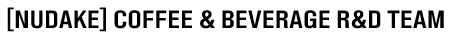 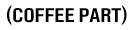 개인 정보경력 사항(기간/담당업무/상세하게 적어주세요)사전 질문[BEVERAGE PART]개인 정보경력 사항(기간/담당업무/상세하게 적어주세요)사전 질문(사진)이름(사진)생년 월일(사진)주소(사진)연락처이메일(사진)최종학력 및 전공커피를 R&D하는 것은 어떤 일이라고 생각하십니까?맛과 품질이 훌륭한 커피를 위한 필수 조건 3가지가 있다면 무엇이라고 생각하십니까? (3가지 조건의 우선 순위 포함 설명)누데이크 커피에 대해서 어떻게 생각하십니까? (노트 표현 및 장단점)지금까지 음용한 커피 중에서 가장 기억에 남는 커피와 그 이유를 자세히 설명해주세요. (누데이크 제외)자신의 성향과 자질에 대한 평가를 한다면? (A:상/B:중/C:하)성향: 정직함 (  ) / 열정 (  ) / 센스 (  ) 자질: 에스프레소 (  ) / 브루잉 (  ) / 커피 및 원두 트랜드 파악 (  )커피 외에 가장 관심 있는 것이나 자신 있는 것에 대해 자세히 알려주세요.가장 좋아하는 인물에 대한 소개를 해주세요. (다양한 분야를 통틀어)5년 이내에 이루고 싶은 꿈에 대해 알려주세요.(사진)이름(사진)생년 월일(사진)주소(사진)연락처이메일(사진)최종학력 및 전공요즘 음료 R&D 트랜드는 무엇이며, 앞으로 추후 방향은 어떠할 것으로 예상하십니까?음료를 R&D할 때 고려해야할 점 3가지가 있다면 어떤 것이라고 생각하십니까? (3가지 조건의 우선 순위 포함 설명)누데이크 시그니처 음료에 대해서 어떻게 생각하십니까?  지금까지 자신이 R&D한 제품 중 가장 자신 있고, 자신의 스타일이 가장 잘 반영 되었다고 생각하는 음료의 이미지를 첨부해주시고 선정 이유 및 음료 소개를 해주세요.자신의 성향과 자질에 대한 평가를 한다면? (A:상/B:중/C:하)성향: 정직함 (  ) / 열정 (  ) / 센스 (  ) 자질: 커피 센서리 (  ) / 알앤디 스킬 (  ) / 카페 및 음료 시장 트랜드 파악 (  )카페 및 음료 외에 가장 관심 있는 것이나 자신 있는 것에 대해 자세히 알려주세요.가장 좋아하는 인물에 대한 소개를 해주세요. (다양한 분야를 통틀어)5년 이내에 이루고 싶은 꿈에 대해 알려주세요.